      Základní škola a Mateřská škola Valeč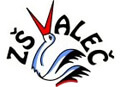 Valeč 222, 675 53Kritéria pro přijetí žáků do školní družiny V souladu se zákonem č. 561/2004 Sb., školský zákon, v platném a účinném znění a v souladu s vyhláškou č. 74/2005 Sb., o zájmovém vzdělávání v platném a účinném znění, stanovuje ředitelka školy kritéria pro přijetí žáků k zájmovému vzdělávání ve školní družině.O přijetí žáka do školní družiny rozhoduje ředitelka školy na základě řádně vyplněné přihlášky a souhlasu zákonných zástupců s ujednáními uvedenými na přihlášce.  Povinnou součástí je i písemné sdělení zákonných zástupců žáka o rozsahu docházky a způsobu odchodu ze školní družiny.Pobyt žáka ve školní družině není nárokový a školní družina může být naplněna maximálně do celkové výše její kapacity, která činí 60 účastníků.Nastane-li skutečnost, že zájem o přijetí žáků do ŠD je vyšší než umožňuje celková kapacita, rozhoduje ředitelka školy o přijetí žáků na základě následujících kritérií: přednostně se přijímají žáci 1. až 3. ročníkužáci 4. a 5. ročníku budou přijati do ŠD, pokud to umožní její kapacita upřednostněni budou žáci dojíždějícíděti zaměstnaných rodičůžáci se závažnými rodinnými důvody                                              	 Mgr. Lenka Kohoutováředitelka školy